รายงานผลการดำเนินงาน ตัวชี้วัด SI 5  สัดส่วนของพื้นที่เปิดโล่งต่อจำนวนประชากรของวิทยาเขตThe total open space area divided by the total campus populationภาพประกอบ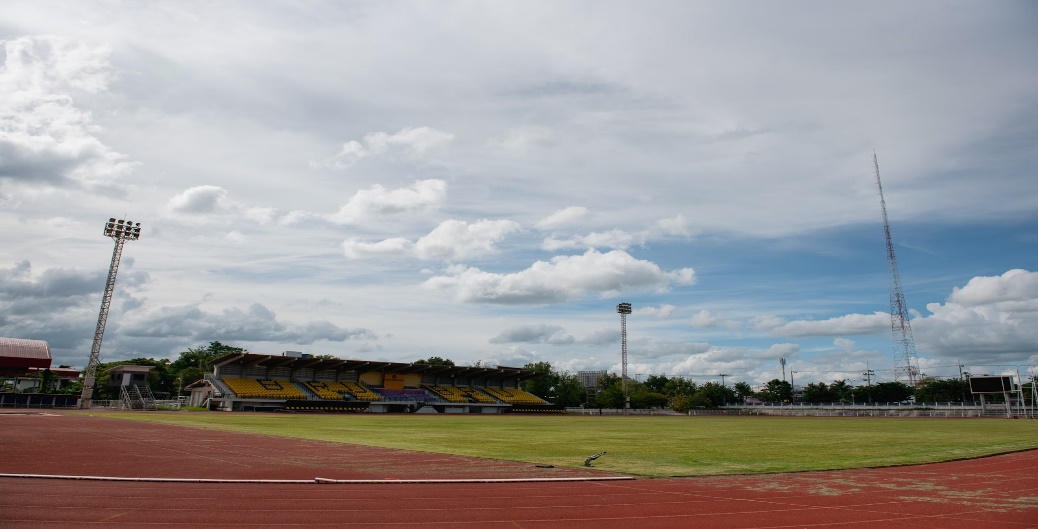 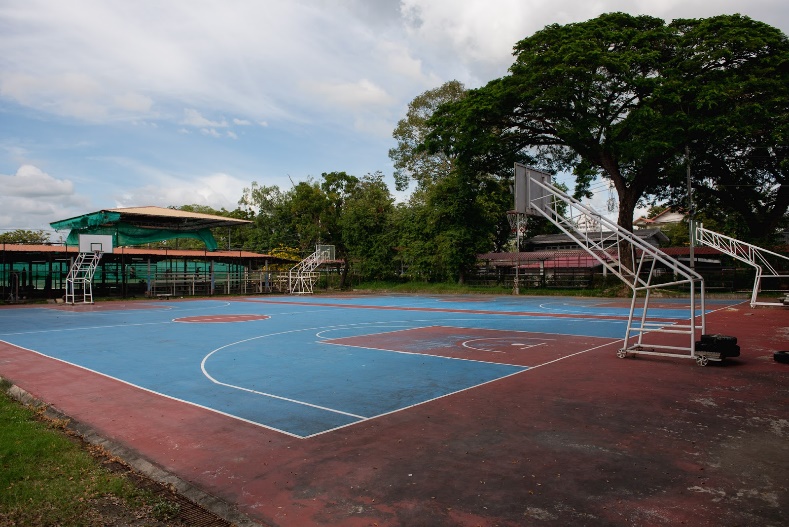 ที่โครงการผลการดำเนินงานLink/หลักฐานมหาวิทยาลัยราชภัฏบุรีรัมย์ มีจำนวน บุคลากร จำนวน 795 คน แบ่งเป็น บุคลากรสายวิชาการ 427 คน และสายสนับสนุน 365 คน และนักศึกษาจำนวน 11,514 คนhttp://personnel.bru.ac.th/download